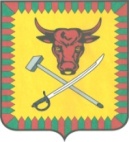 СОВЕТ МУНИЦИПАЛЬНОГО  РАЙОНА«ЧИТИНСКИЙ РАЙОН»РЕШЕНИЕ22 декабря 2017 года                                                                                     № 394г. ЧитаОб отмене Решения Совета муниципального района  «Читинский район» от 26.10.2017 года № 368 «О передаче осуществления части полномочий  по решению вопросов местного значения муниципального района «Читинский район» органов местного самоуправления сельскому поселению «Маккавеевское» на 2017 год»В соответствии Федеральным законом  от 06.10.2003 г. № 131-ФЗ «Об общих принципах организации местного самоуправления в Российской Федерации», Порядком заключения соглашений между администрацией муниципального района «Читинский район»  и администрациями городских и сельских поселений, входящих в состав муниципального района «Читинский район» о передаче осуществления полномочий, утвержденного Решением Совета муниципального района «Читинский район» от 27.02.2017 года № 141, Уставом муниципального района «Читинский район», Совет муниципального района «Читинский район» решил:1.Отменить Решение Совета муниципального района «Читинский район» от 26 октября 2017 года № 368 «О передаче осуществления части полномочий по решению вопросов местного значения муниципального района «Читинский район» органов местного самоуправления сельскому поселению «Маккавеевское» на 2017 год».2.Настоящее решение вступает в силу с момента его опубликования (обнародования).3. Опубликовать настоящее решение в уполномоченном печатном органе и в информационно-телекоммуникационной сети «Интернет» на официальном сайте муниципального района «Читинский район» читинск.забайкальскийкрай.ру.Глава муниципального района«Читинский район»                                                                       Н.А. Селезнев